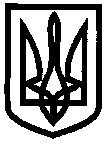 ДЕПАРТАМЕНТ НАУКИ І ОСВІТИ ХАРКІВСЬКОЇ ОБЛАСНОЇ ДЕРЖАВНОЇ АДМІНІСТРАЦІЇ ДЕРЖАВНИЙ НАВЧАЛЬНИЙ ЗАКЛАД«Ізюмський регіональний центр професійної освіти»НАКАЗм. Ізюм від  30.01.2018                                                                              № 8Відповідно до рішення стипендіальної комісії (протокол  від 16.01.2018  № 1)Н А К А З У Ю  :Призначити стипендіальне забезпечення учням ДНЗ «Ізюмський регіональний центр професійної освіти»  на ІІ – й семестр        2017 – 2018  навчального року, які атестовані з загальноосвітніх       предметів та предметів професійно - теоретичної підготовки        згідно реєстру (станом на 16.01.2018 р).Виключити з реєстру груп на нарахування стипендіального забезпечення: відповідно до:наказу директора від 28.12.2017 № 29 «В – УДЗ» наступних учнів:АЗ – 315 Жмиря Влада Віталійовича,СЕ – 317 Барановську Ольгу Василівну, Полякову Юлію Володимирівну, Роя Максима Олександровича, Устиновича Артура Євгеновича,ТМ – 316 Барвінка Дмитра Олександровича,АЗ – 317 Щетенка Руслана Олександровича;      наказу від 03.01.2018 № 1 «В – УДЗ»СЕ – 316 Бєсєдіна Іллю Вікторовича; наказу директора від 29.12.2017 № 292 наступних учнів:АТ – 317 Грищук Лілію Віталіївну, Дудник Аліну Віталіївну.Включити до реєстру груп на нарахування стипендіального забезпечення наступних учнів: К – 317 Грищук Лілію Віталіївну, Дудник Аліну Віталіївну відповідно до наказу директора від 29.12.2017 № 292.АТ – 317 Дяченка Кирила Валентиновича відповідно до наказу директора від 16.01.2018 № 1 «З – УДЗ»;КО – 117 Решетько Юлію Дмитрівну відповідно до наказу директора від 16.01.2018 № 1 «З – УДЗ».4. Контроль за виконанням наказу залишаю за собою.Директор ДНЗ «Ізюмський регіональний центр професійної освіти»							Л.В.КолесникЮрисконсульт								В.І.БондаренкоПідготував: Машков О.М. Про призначення стипендіального забезпечення учням ДНЗ «Ізюмський регіональний центр професійної освіти» на ІІ – й семестр  2017 - 2018 н. р.